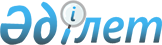 О внесении изменений в приказ Министра по инвестициям и развитию Республики Казахстан от 18 декабря 2015 года № 1212 "Об утверждении Правил конкурсного отбора территориальных кластеров"
					
			Утративший силу
			
			
		
					Приказ Министра индустрии и инфраструктурного развития Республики Казахстан от 30 апреля 2019 года № 257. Зарегистрирован в Министерстве юстиции Республики Казахстан 8 мая 2019 года № 18648. Утратил силу приказом и.о. Министра индустрии и инфраструктурного развития Республики Казахстан от 27 июня 2022 года № 367.
      Сноска. Утратил силу приказом и.о. Министра индустрии и инфраструктурного развития РК от 27.06.2022 № 367 (вводится в действие по истечении десяти календарных дней после дня его первого официального опубликования).
      ПРИКАЗЫВАЮ:
      1. Внести в приказ Министра по инвестициям и развитию Республики Казахстан от 18 декабря 2015 года № 1212 "Об утверждении Правил конкурсного отбора территориальных кластеров" (зарегистрирован 29 декабря 2015 года в Реестре государственной регистрации нормативных правовых актов за № 12619, опубликован 27 января 2016 года в информационно-правовой системе "Әділет") следующие изменения:
      в Правилах конкурсного отбора территориальных кластеров, утвержденных указанным приказом:
      подпункт 4) пункта 2 изложить в следующей редакции:
      "4) экспертная комиссия по конкурсному отбору территориальных кластеров (далее – Комиссия) – комиссия, созданная решением организатора отбора из числа представителей государственных органов, национальных компаний, Национальной палаты предпринимателей Республики Казахстан "Атамекен";";
      пункт 18 изложить в следующей редакции:
      "18. Материалы заявок на участие в конкурсном отборе территориальных кластеров и экспертное заключение национального института по каждой заявке на участие в конкурсном отборе территориальных кластеров организатором отбора в срок не более 3 (трех) рабочих дней вносятся в Комиссию.".
      2. Департаменту стратегического планирования Министерства индустрии и инфраструктурного развития Республики Казахстан обеспечить:
      1) государственную регистрацию настоящего приказа в Министерстве юстиции Республики Казахстан;
      2) в течение десяти календарных дней со дня государственной регистрации настоящего приказа направление в Республиканское государственное предприятие на праве хозяйственного ведения "Республиканский центр правовой информации" для официального опубликования и включения в Эталонный контрольный банк нормативных правовых актов Республики Казахстан и направление его копии на официальное опубликование в периодические печатные издания;
      3) размещение настоящего приказа на интернет-ресурсе Министерства индустрии и инфраструктурного развития Республики Казахстан.
      3. Контроль за исполнением настоящего приказа возложить на курирующего вице-министра индустрии и инфраструктурного развития Республики Казахстан.
      4. Настоящий приказ вводится в действие по истечении десяти календарных дней после дня его первого официального опубликования.
      "СОГЛАСОВАНО"Министерство сельского хозяйстваРеспублики Казахстан
      "СОГЛАСОВАНО"Министерство образования и наукиРеспублики Казахстан
      "СОГЛАСОВАНО"Министерство здравоохраненияРеспублики Казахстан
      "СОГЛАСОВАНО"Министерство финансовРеспублики Казахстан
      "СОГЛАСОВАНО"Министерство культуры и спортаРеспублики Казахстан
      "СОГЛАСОВАНО"Министерство национальной экономикиРеспублики Казахстан
      "СОГЛАСОВАНО"Министерство энергетикиРеспублики Казахстан
					© 2012. РГП на ПХВ «Институт законодательства и правовой информации Республики Казахстан» Министерства юстиции Республики Казахстан
				
      Министр индустрии и инфраструктурного развитияРеспублики Казахстан 

Р. Скляр
